Publicado en  el 22/09/2016 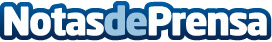 Barcelona acoge la feria EuroStemCon, el mayor evento de Steampunk de EuropaLa feria EuroStemCon Barcelona reúne a casi 4.000 asistentes en las Cotxeras de Sants. Este evento tiene con fin reunir a aficionados y profesionales de la ciencia ficción retrofuturistaDatos de contacto:Nota de prensa publicada en: https://www.notasdeprensa.es/barcelona-acoge-la-feria-eurostemcon-el-mayor Categorias: Literatura Cataluña Entretenimiento http://www.notasdeprensa.es